Дзержинский сельский Совет депутатов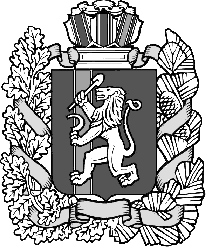 Дзержинского района Красноярского краяРЕШЕНИЕ с. Дзержинское21.09.2023	                                                                   №17-116р Об утверждении Порядка оказания поддержки гражданам и их объединениям, участвующим в охране  общественного порядка, создания условий для деятельности народных дружинВ целях реализации Федерального закона от 06.10.2003 № 131-ФЗ «Об общих принципах организации местного самоуправления в Российской Федерации», Федерального закона от 02.04.2014 № 44-ФЗ «Об участии граждан в охране общественного порядка», в соответствии со статьей 22 Устава Дзержинского сельсовета Дзержинский сельский  Совет решил:   1. Утвердить Порядок оказания поддержки гражданам и их объединениям, участвующим в охране общественного порядка, создания условий для деятельности народных дружин (приложение № 1).   2. Установить границы территории, на которой может быть создана народная дружина: территория Дзержинского сельсовета. 3. Опубликовать решение в газете «Дзержинец» и разместить в сети Интернет на официальном сайте администрации Дзержинского сельсовета.          4. Решение вступает в силу в день, следующий за днем его официального опубликования в газете «Дзержинец».Председатель сельского Совета депутатов						                       Ю. Л. СамусеваГлава сельсовета                                                                                   А.И.  СоничПриложение № 1                                                                            к решению сельского Совета депутатовот  21.09.2023 года  №17-116рПорядок оказания поддержки гражданам и их объединениям, участвующим в охране общественного порядка, создания условий для деятельности народных дружин1. Общие положения1. Целью настоящего муниципального нормативно-правового акта (далее – Порядок) является создание правовых условий для деятельности народных дружин и поддержки граждан и их объединений, участвующих в охране общественного порядка на территории Дзержинского сельсовета. 2. Правовую основу участия граждан в охране общественного порядка составляют Конституция Российской Федерации, общепризнанные принципы и нормы международного права, федеральные конституционные законы, Федеральный закон от 02.04.2014 № 44-ФЗ «Об участии граждан в охране общественного порядка», другие федеральные законы и принятые в соответствии с ними иные нормативные правовые акты Российской Федерации, законы и иные нормативные правовые акты Красноярского края, настоящий Порядок и иные муниципальные нормативные правовые акты.3. Для целей настоящего Порядка используются следующие основные понятия:1) участие граждан в охране общественного порядка - оказание гражданами помощи органам внутренних дел (полиции) и иным правоохранительным органам в целях защиты жизни, здоровья, чести и достоинства человека, собственности, интересов общества и государства от преступных и иных противоправных посягательств, совершаемых в общественных местах;2) общественное объединение - не имеющее членства общественное объединение, сформированное по инициативе граждан для участия в охране общественного порядка;3) народная дружина - основанное на членстве общественное объединение, участвующее в охране общественного порядка во взаимодействии с органами внутренних дел (полицией) и иными правоохранительными органами, органами государственной власти и органами местного самоуправления.4. Координацию работы по взаимодействию с гражданами и их объединениям, а также с народными дружинами осуществляет администрация Дзержинского сельсовета.5. Администрация Дзержинского сельсовета в своей деятельности руководствуется следующими принципами:1) профессионализм - привлечение квалифицированных специалистов, обладающих теоретическими и практическими знаниями и навыками в сфере охраны общественного порядка;2) открытость и прозрачность - свободный доступ к информации по взаимодействию органов местного самоуправления с граждан и их объединениям, а также народными дружинами, в том числе о их результатах;3) эффективность и результативность;4) ответственность должностных лиц органа местного самоуправления.2. Функции и полномочия администрации Дзержинского сельсовета1. Администрация Дзержинского сельсовета осуществляет следующие функции и полномочия: 1) в целях содействия гражданам, участвующим в поиске лиц, пропавших без вести, размещают на своих официальных сайтах в информационно-телекоммуникационной сети "Интернет", а также в средствах массовой информации, общедоступную информацию о лицах, пропавших без вести, месте их предполагаемого поиска, контактную информацию координаторов мероприятий по поиску лиц, пропавших без вести, иную общедоступную информацию, необходимую для эффективного поиска лиц, пропавших без вести;2) во взаимодействии с правоохранительными органами подготавливают рекомендации по вопросам формирования организованных групп, определения маршрута и места предполагаемого поиска лиц, и предоставляют иную общедоступную информацию, необходимую для эффективного поиска лиц, пропавших без вести;3) осуществляют взаимодействие с народными дружинами;4) согласовывают избрание командиров народных дружин;5) в целях взаимодействия и координации деятельности народных дружин могут создавать координирующие органы (штабы), порядок создания и деятельности которых определяется закон Красноярского края;6) согласовывают планы работы народных дружин, место и время проведения мероприятий по охране общественного порядка, количество привлекаемых к участию в охране общественного порядка народных дружинников;7) определяют совместным решением с народными дружинами порядок взаимодействия народных дружин с органами внутренних дел (полицией) и иными правоохранительными органами;3. Материальное стимулирование, льготы и компенсации народных дружинниковПорядок предоставления органами местного самоуправления народным дружинникам льгот и компенсаций устанавливается законом Красноярского края.4. Ответственность должностных лиц органа местного самоуправления1. Физические и юридические лица в соответствии с законодательством Российской Федерации имеют право обжаловать в судебном порядке, действия (бездействие) должностных лиц администрации Дзержинского сельсовета, если такие действия (бездействие) нарушают их права и законные интересы.2. Должностные лица администрация Дзержинского сельсовета виновные в нарушении законодательства Российской Федерации, иных нормативных правовых актов, а также норм настоящего Положения, несут дисциплинарную, гражданско-правовую, административную, уголовную ответственность в соответствии с законодательством Российской Федерации.